L’ISTITUTO DI PSICOTERAPIA METAFORACentro Ricerca e Terapia della famiglia, del bambino e dell’adolescente(già Istituto di Psicoterapia Familiare e Relazionale di Bari)Diretto dal Prof Pasquale CHIANURA                           “CORSO PER CONDUTTORI 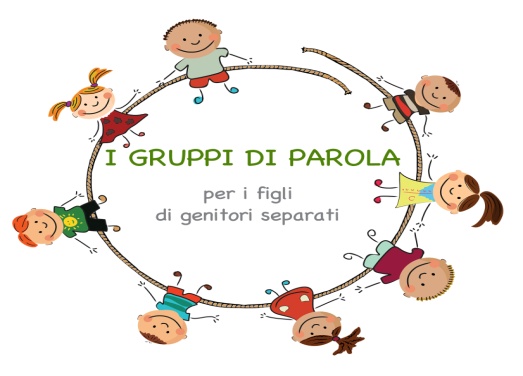 DI GRUPPI DI PAROLA”Da compilare e inviare via fax, posta o EMAIL, accompagnato da lettera di motivazione e Curriculum VitaeRichiesta di preiscrizione al “Corso per conduttori di Gruppi di Parola per tutta la famiglia” BARI SCRIVERE IN STAMPATELLOCognome………………………. ………….. Nome……………………………………………………………………………..Luogo e data di nascita………………..………..............................………Titolo di studio ……………....................Professione ………………………….…Codice fiscale ……………………..............................…………….Indirizzo ………………..............................……………………………Città ………………...................... Prov ....……. CAP…………...Tel. …………………………………. Cell. ………………..........……………… E- mail ………………………………………………………………………………………….Chiede di iscriversi al Corso per Conduttori dei Gruppi di Parola per figli di genitori separati che avrà inizio a Febbraio 2021 (Il corso sarà attivato solo al raggiungimento del numero minimo di 15 iscritti. Le iscrizioni saranno accettate in ordine di ricevimento e ad insindacabile valutazione del Centro)Quote di partecipazione: SEGNARE LA SOLUZIONE DESIDERATA· Partecipanti esterni                                                                   800 € + IVA· Soci AIMS                                                                                 750 € + IVA· Allievi ed Ex allievi dell’ Istituto Metafora                                700 € + IVA· Enti Pubblici non soggetti ad IVA                                               900 €Il presente modulo va inviato tramite mail (bari@istitutometafora.it) o tramite fax al n° 080/5237614 080/5743422I candidati ritenuti idonei, con specifica comunicazione, dovranno versare un acconto confirmatorio per perfezionare la domandaBonifico su Iban: IT62N0103004000000005079714 ISTITUTO METAFORA – CENTRO RICERCA E TERAPIA DELLA FAMIGLIA, DEL BAMBINO E DELL’ADOLESCENTE causale: acconto quota di partecipazione corso Gruppi di parola 2014 .Resta inteso che l’avvenuta iscrizione sarà confermata solo al ricevimento del modulo di iscrizione compresa copia dell’avvenuto pagamento.Data FirmaInformativa ai sensi dell'Art.13 del Decreto Legislativo 196/2003I dati personali acquisiti tramite l'invio del presente modulo sarannoutilizzati dall’Istituto Metafora solo per comunicazioni relative all' attività del Centro Si ha altresì diritto in qualsiasi momento di richiedere la cancellazione, la modifica o l'integrazione dei dati comunicati